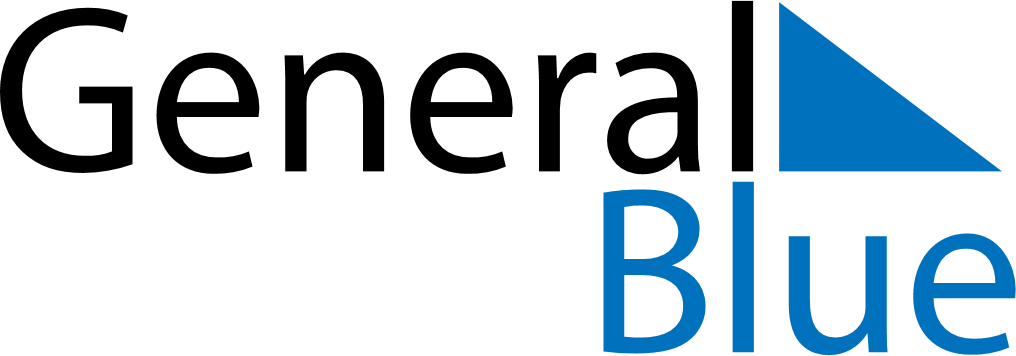 February 2029February 2029February 2029SingaporeSingaporeMONTUEWEDTHUFRISATSUN123456789101112131415161718Chinese New YearHari Raya Puasa
Chinese New Year19202122232425262728